1. PERSONAL INFORMATION 개인정보2. ROOM RESERVATION 객실요금 - All rates are including 10% Tax (* 상기 금액은 세금10% 포함한 금액입니다.)  /  If you need a double room, please write it in Remark.4. RESERVATION GUARANTEE AND CANCELLATION CHARGE 보증용 카드정보* Please complete and return this form to us by email* 신청서 작성을 완료하시면 Email : reserve@commodore.co.kr 또는 Fax. 054-740-8349 로 보내주시면 됩니다.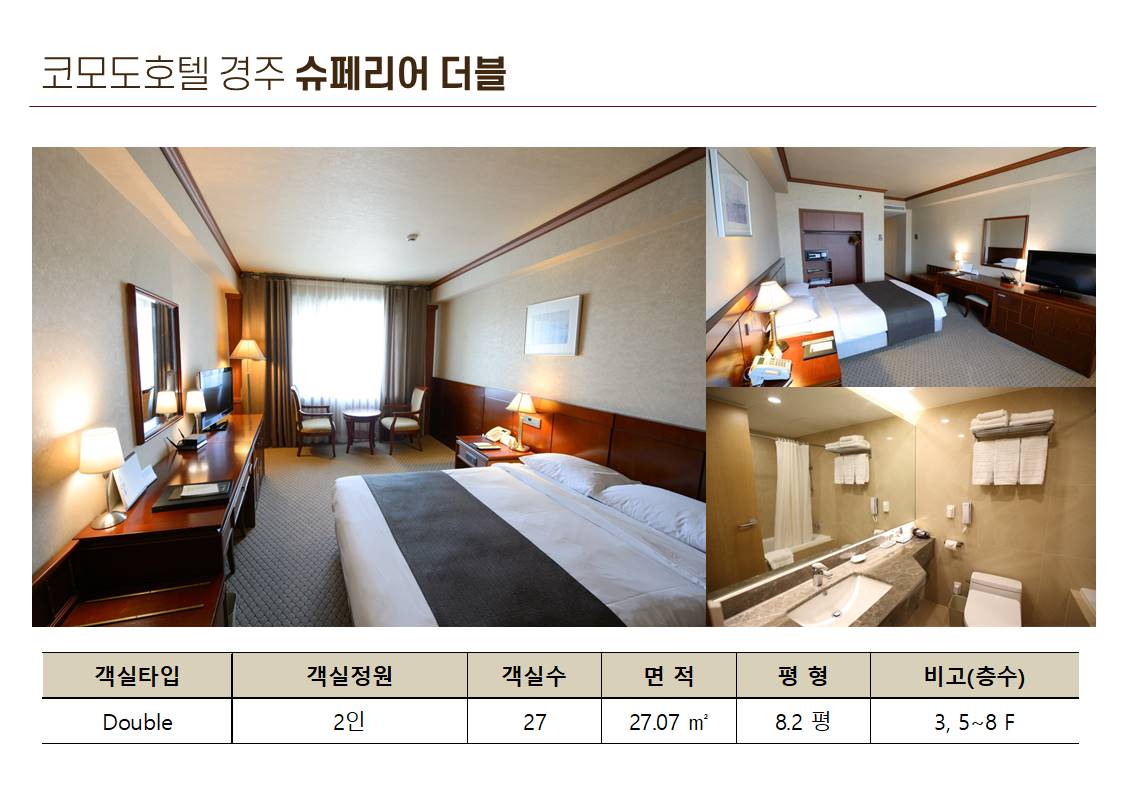 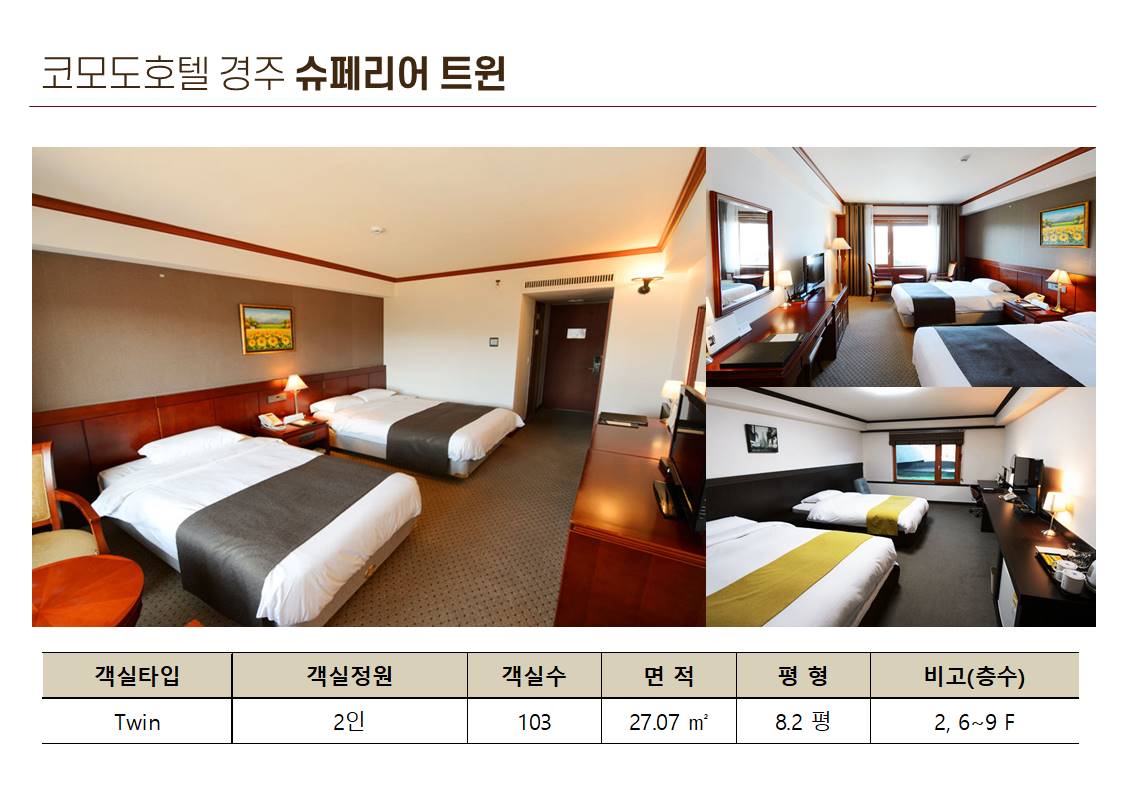 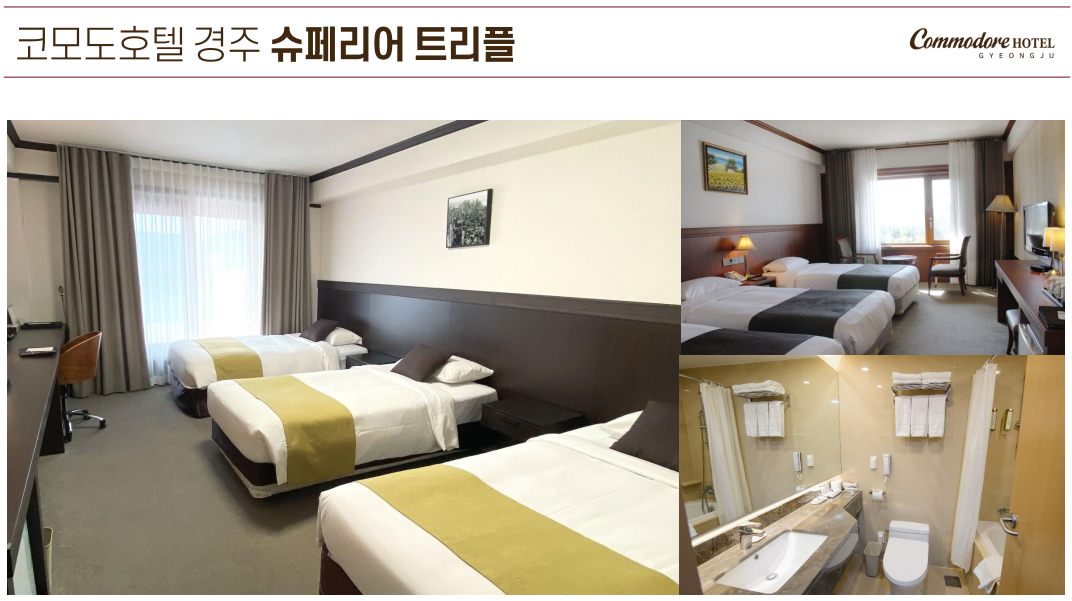 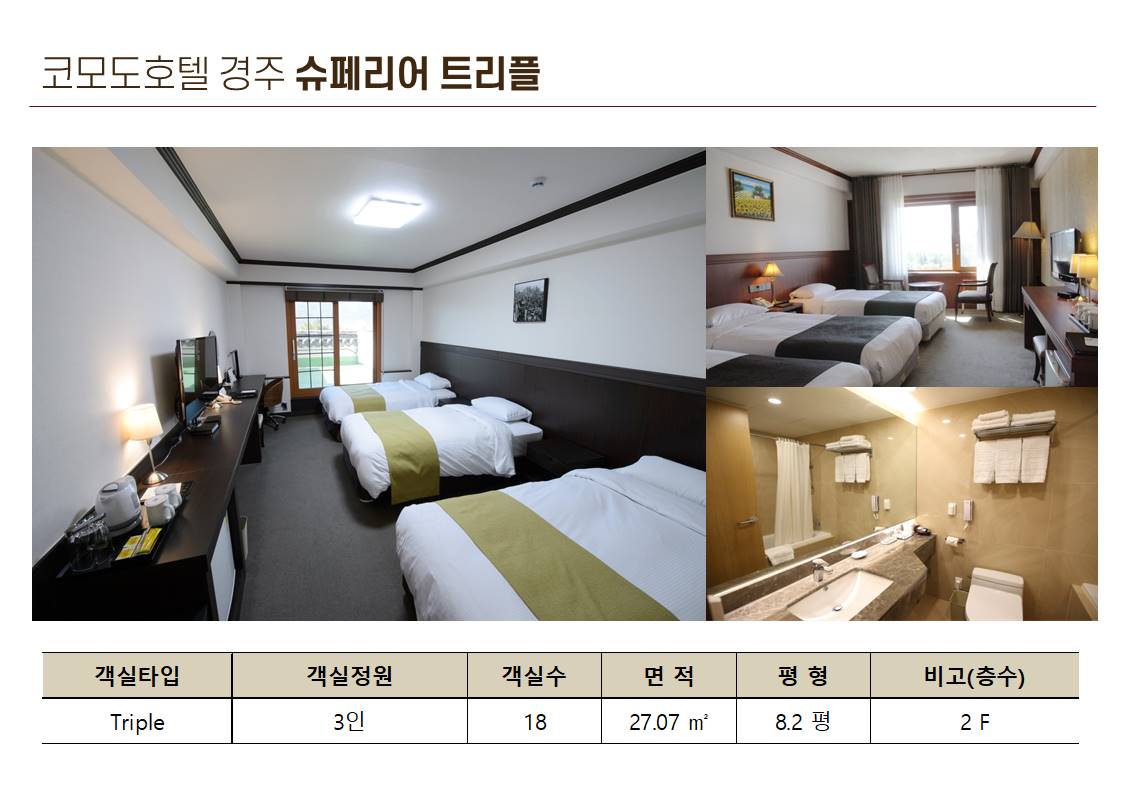 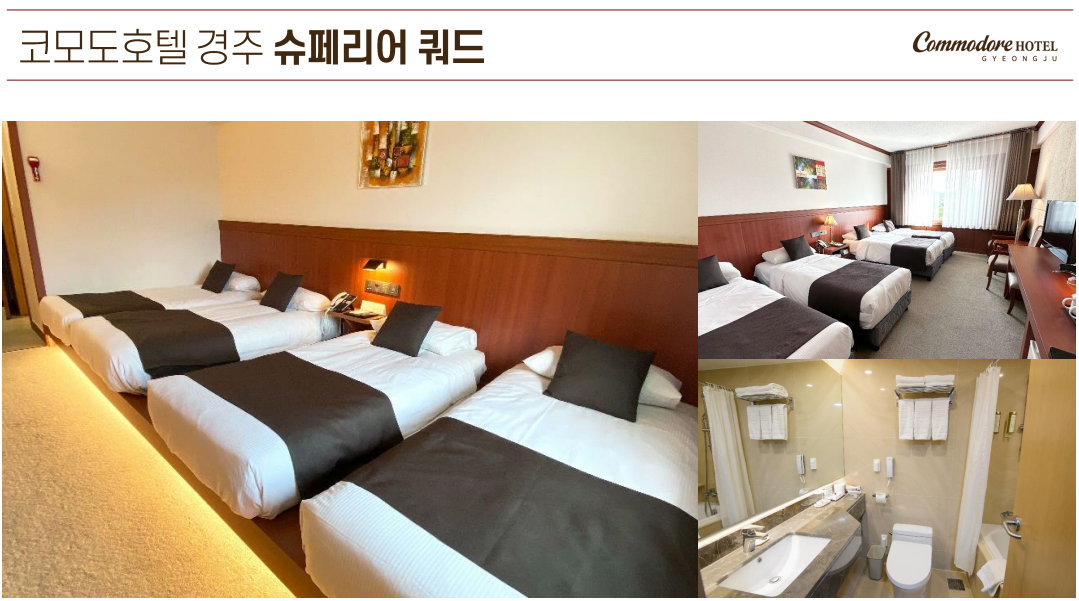 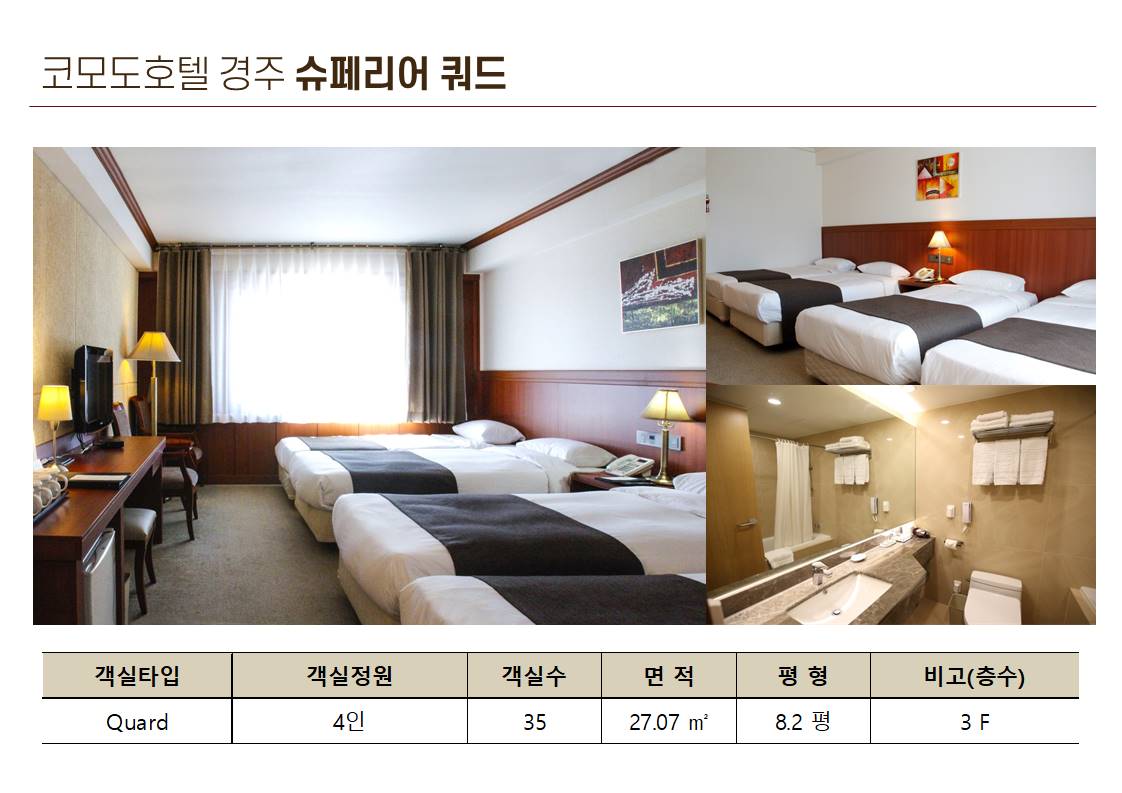 Guest Name (성함) : □ Dr. □ Prof. □ Mr. □ Ms.Company / Organization (직장명) : Company / Organization (직장명) : Address (주소) : Address (주소) : Work Phone (회사전화) : Mobile (휴대폰번호) :E-mail (개인메일) : E-mail (개인메일) : Arrival Date (도착일자)(Check-in 15:00) : Arrival Date (도착일자)(Check-in 15:00) : Arrival Date (도착일자)(Check-in 15:00) : No. of Guest (인원) :No. of Guest (인원) :No. of Guest (인원) :Departure Date (출발일자)(Check-out 11:00) : Departure Date (출발일자)(Check-out 11:00) : Departure Date (출발일자)(Check-out 11:00) : Room Type(객실타입) : Superior Twin or DoubleRoom Type(객실타입) : Superior Twin or DoubleRoom Type(객실타입) : Superior Twin or DoubleDateNumber of RoomsHill ViewHill ViewLake ViewRemark2024.06.26 (수)(   ) Room□ KRW110,000□ KRW110,000□ KRW130,0002인실(마감)(   ) Room□ KRW120,000□ KRW120,000□ KRW140,0003인실(마감)(   ) Room□ KRW130,000□ KRW130,000□ KRW150,0004인실(마감)2024.06.27 (목)(   ) Room□ KRW110,000□ KRW110,000□ KRW130,0002인실(마감)(   ) Room□ KRW120,000□ KRW120,000□ KRW140,0003인실(   ) Room□ KRW130,000□ KRW130,000□ KRW150,0004인실3. OPTION 추가선택사항Breakfast Buffet (아리랑) : KRW 24,000 For 1 person (included 10% Tax) : □ YES □ NO  (   ) person(s)Credit Card (카드종류) : □ VISA □ MASTER □ BC □ 삼성 □ 현대 □ 기타 (     )Credit Card (카드종류) : □ VISA □ MASTER □ BC □ 삼성 □ 현대 □ 기타 (     )Card Number (카드번호) : Card Number (카드번호) : 	Expiry Date (유효기간) : Card Holder (카드소지자명) : Cancellation Charge :   - 72 hours prior to accommodation day : No Cancellation Charge                      - 48 hours prior to accommodation day : 50% Cancellation Charge                      - 24 hours prior to accommodation day : 100% Cancellation ChargeCancellation Charge :   - 72 hours prior to accommodation day : No Cancellation Charge                      - 48 hours prior to accommodation day : 50% Cancellation Charge                      - 24 hours prior to accommodation day : 100% Cancellation Charge